Priorities for the WeekWeekly Calendar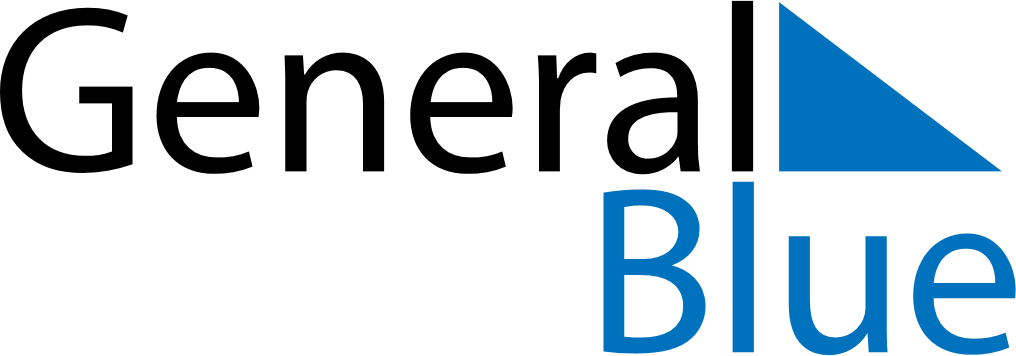 November 14, 2027 - November 20, 2027Weekly CalendarNovember 14, 2027 - November 20, 2027Weekly CalendarNovember 14, 2027 - November 20, 2027Weekly CalendarNovember 14, 2027 - November 20, 2027Weekly CalendarNovember 14, 2027 - November 20, 2027Weekly CalendarNovember 14, 2027 - November 20, 2027Weekly CalendarNovember 14, 2027 - November 20, 2027Weekly CalendarNovember 14, 2027 - November 20, 2027SUNNov 14MONNov 15TUENov 16WEDNov 17THUNov 18FRINov 19SATNov 206 AM7 AM8 AM9 AM10 AM11 AM12 PM1 PM2 PM3 PM4 PM5 PM6 PM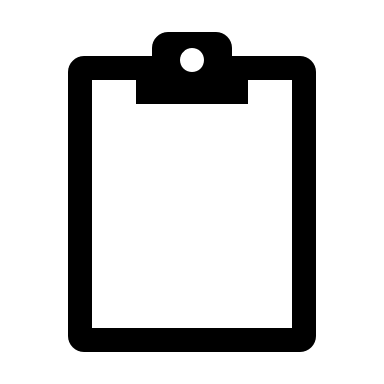 